Zafilmuj sobie! 
14. Festiwal Grand OFF
23 – 30 listopada, onlineGrand OFF to najważniejsza inicjatywa promująca i nagradzająca Najlepsze Niezależne Krótkie Filmy Świata w Polsce oraz jedna z najważniejszych tego typu idei na świecie. Celem Festiwalu jest nagrodzenie wybitnych i wyjątkowych niezależnych produkcji filmowych. Realizację tego celu zapewnia skrupulatny proces nominacji zgłoszonych produkcji przez 90 członków Kapituły Grand Off – przedstawicieli środowisk filmowych z niemal 30 krajów świata. W tym roku wybór nominowanych filmów był niezwykle trudny – do konkursu nadesłano ponad 4000 zgłoszeń ze 125 krajów. Od roku 2009 Kapituła przyznaje także nagrodę za całokształt twórczości dla filmowca, który przez całe życie realizuje cele kina niezależnego. Do dzisiaj honorowe statuetki otrzymali m.in.: Krzysztof Zanussi, Allan Starski, Agnieszka Holland czy Wojciech Pszoniak. Gościem specjalnym 14. edycji Festiwalu Grand OFF będzie aktorka Ewa Wiśniewska.  Pokaz wybranych nagrodzonych filmów odbędzie się w poniedziałek – 30 listopada – o godz. 18:00. Przez cały czas trwania Festiwalu – między 23 a 30 listopada – na Facebooku Festiwalu Grand OFF można będzie oglądać wybrane zgłoszone do konkursu produkcje filmowe. Bardzo ważną ideą przyświecającą Organizatorom jest edukacja filmowa. Wśród tegorocznych propozycji znalazły się warsztaty scenariuszowe, operatorskie, reżyserskie, 
a także warsztaty z realizacji dźwięku i montażu. Do poprowadzenia ich zostały poproszone czołowe nazwiska polskiego środowiska filmowego. Do uczestnictwa szczególnie mocno zapraszamy młodzież – uczniów szkół średnich, studentów kierunków artystycznych 
i wszystkich zainteresowanych tematyką produkcji filmowej. Wstęp na każdy z warsztatów jest wolny. Nie ma konieczności wcześniejszej rejestracji. Szczegółowy program warsztatów prezentujemy poniżej. Znajduje się on również na stronie: www.grandoff.pl oraz na Facebooku: https://www.facebook.com/festiwal.grandoff/Warsztat 1: Scenariusz, 23 listopada, godz. 12:00, Facebook Grand OFFProwadzący: Beata Hyczko – scenarzystka i producentka takich filmów jak:  Człowiek, który zatrzymał Rosję, Futro, Saga Rodu Ganzegal Jak powstaje scenariusz filmowy i na czym polega technika pracy scenarzysty? Czym są punkty zwrotne i jak tworzy się postacie bohaterów? Podstawy zasad dramaturgii filmowej i formatu scenariusza uzupełnią ćwiczenia z konstruowania własnych fabuł i nowoczesnych sposobów pracy nad dialogami.18:00 projekcje wybranych filmów zgłoszonych do 14.edycji Grand OFF 2020 na Facebooku Grand OFFWarsztat 2: Operatorski, 24 listopada, godz. 12:00, Facebook Grand OFFProwadzący: Andrzej Wojciechowski i Sara Wojciechowska - operatorzy filmowi, pracujący przy takich produkcjach jak: Moje córki krowy, Plan B, Zabawa zabawaJak tworzyć oryginalne, niebanalne lub nawet eksperymentalne zdjęcia filmowe? Na czym polega ciekawe ujęcie? Poszukiwanie własnego języka filmowego – inspiracje, teoria 
i praktyka. Tworzenie wizualnej struktury filmowych narzędzi w procesie kreacji obrazu – kamera, obiektywy, światło, korekcja barwna. 18:00 projekcje wybranych filmów zgłoszonych do 14.edycji Grand OFF 2020 na Facebooku Grand OFFWarsztat 3: Dźwięk, 25 listopada, godz. 12:00, Facebook Grand OFFProwadzący: Dariusz Wancerz – członek zespołu Carrion, kompozytor i realizator dźwięku. Pracował przy takich filmach jak: Cmentarz żydowski w Warszawie, Szklane negatywy, Jadwiga Jankowska-Cieślak. Dotknięcie.Różnica między dobrym a złym dźwiękiem w filmie. Składowe ścieżki dźwiękowej (dialogi, efekty, synchroniczne, atmosfery, muzyki) z prezentacją przykładów. Omówienie podstawowych błędów popełnianych przy nagrywaniu dźwięku na planie. Prezentacja sprzętu do nagrywania dźwięku w filmie. 18:00 projekcje wybranych filmów zgłoszonych do 14.edycji Grand OFF 2020 na Facebooku Grand OFFWarsztat 4: Montaż, 26 listopada, godz. 12:00, Facebook Grand OFFProwadząca: Katarzyna DrozdowiczRytm i tempo. Dramaturgia i narracja. Psychologia postaci i dynamika bohatera. Konstrukcja. Czym montaż to sklejka czy budowanie znaczeń? Jak „zobaczyć” montaż? Jakie cechy powinien mieć montażysta i jaka jest jego rola w twórczym procesie powstawania dzieła filmowego. Na te i inne pytania spróbujemy wspólnie znaleźć odpowiedź poprzez dyskusje 
i wymianę doświadczeń. 18:00 projekcje wybranych filmów zgłoszonych do 14.edycji Grand OFF 2020 na Facebooku Grand OFFWarsztat 5: Reżyseria, 27 listopada, godz. 12:00, Facebooku Grand OFFProwadzący: Tomasz Drozdowicz - polski reżyser, scenarzysta i producent. Reżyser takich filmów jak: Maksymiuk, koncert na dwoje, Człowiek, który zatrzymał Rosje, Koncert na dwoje.Różnica pomiędzy dokumentem a fabułą i o tym, że coraz częściej te różnice ulegają zatarciu 
i dlaczego tak się dzieje. Na czym polega współpraca pomiędzy członkami ekipy filmowej 
i roli reżysera w tej grupie. Development, reprodukcja oraz dystrybucja, czyli o tym, jak zacząć projekt i jak sprzedać gotowe dzieło. Różnica w pracy z zawodowym aktorem a bohaterem dokumentalnym. Zrealizujemy przynajmniej dwie scenki filmowe: dokumentalną i fabularną. 18:00 projekcje wybranych filmów zgłoszonych do 14.edycji Grand OFF 2020 na Facebooku Grand OFFOrganizator:
Cinema Art FoundationWspółorganizator: 
Akademia Sztuk Pięknych w Warszawie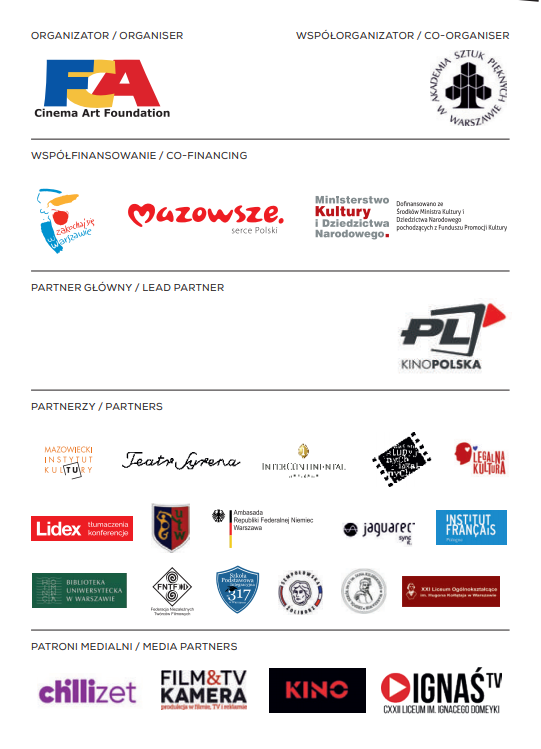 